6. Памятка по прохождению электронного курса Soft Skills: навыки 21 векадисциплина «Практика эффективной коммуникации»Зайти на сайт https://openedu.ru/ В правом верхнем углу выбрать Регистрация или Вход, если вы уже зарегистрированы на платформе.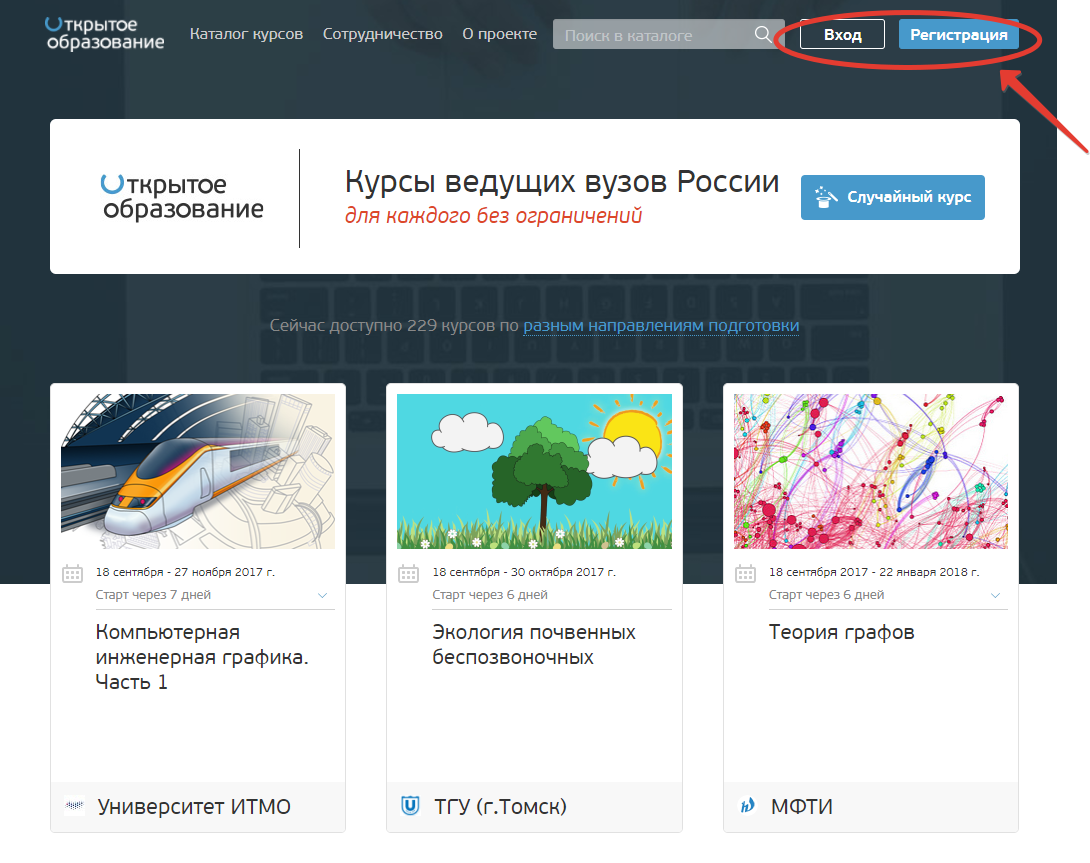 Зарегистрироваться, введя полностью фамилию, имя, отчество (без использования сокращений и уменьшительно-ласкательных форм). По пользователям с именами Гений, Бог, Натусик99 и т.д. данные не снимаются и баллы не проставляются.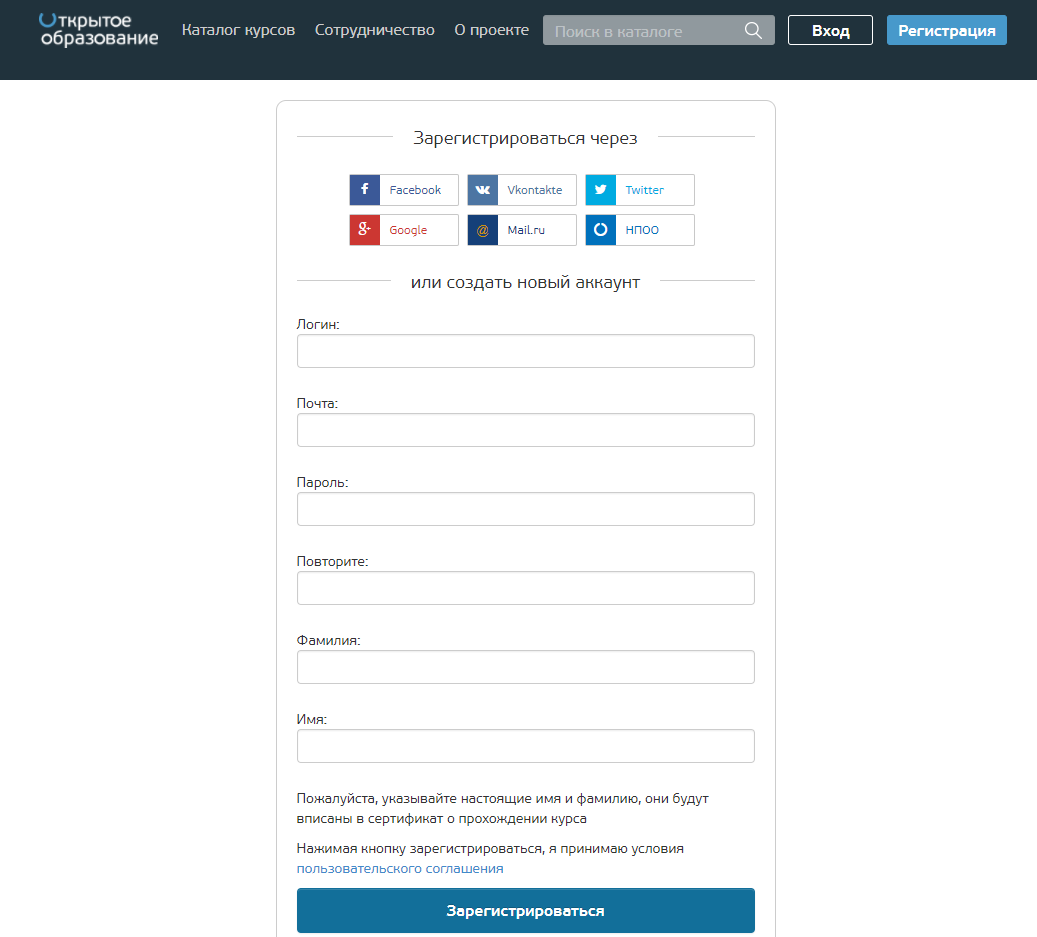 Далее необходимо выбрать в правом верхнем углу Мой профиль → Профиль и ввести наименование Университета, обязательно сохранив изменения.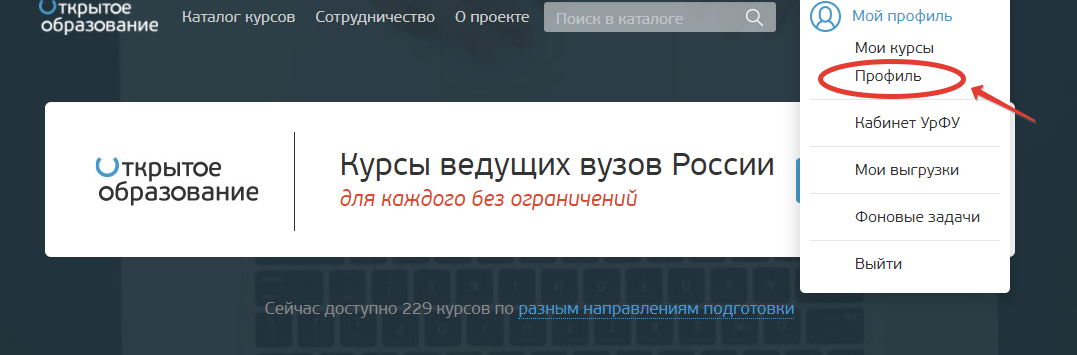 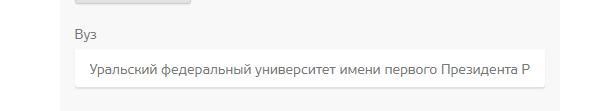 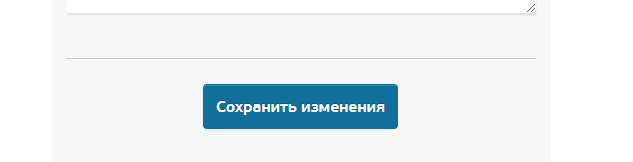 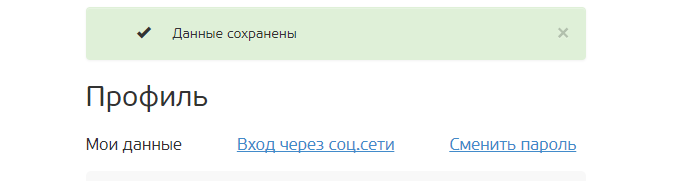 Зайти в Каталог курсов, выбрать сортировку по вузам (Ваш вуз – УрФУ), найти курс Soft Skills: навыки 21 века 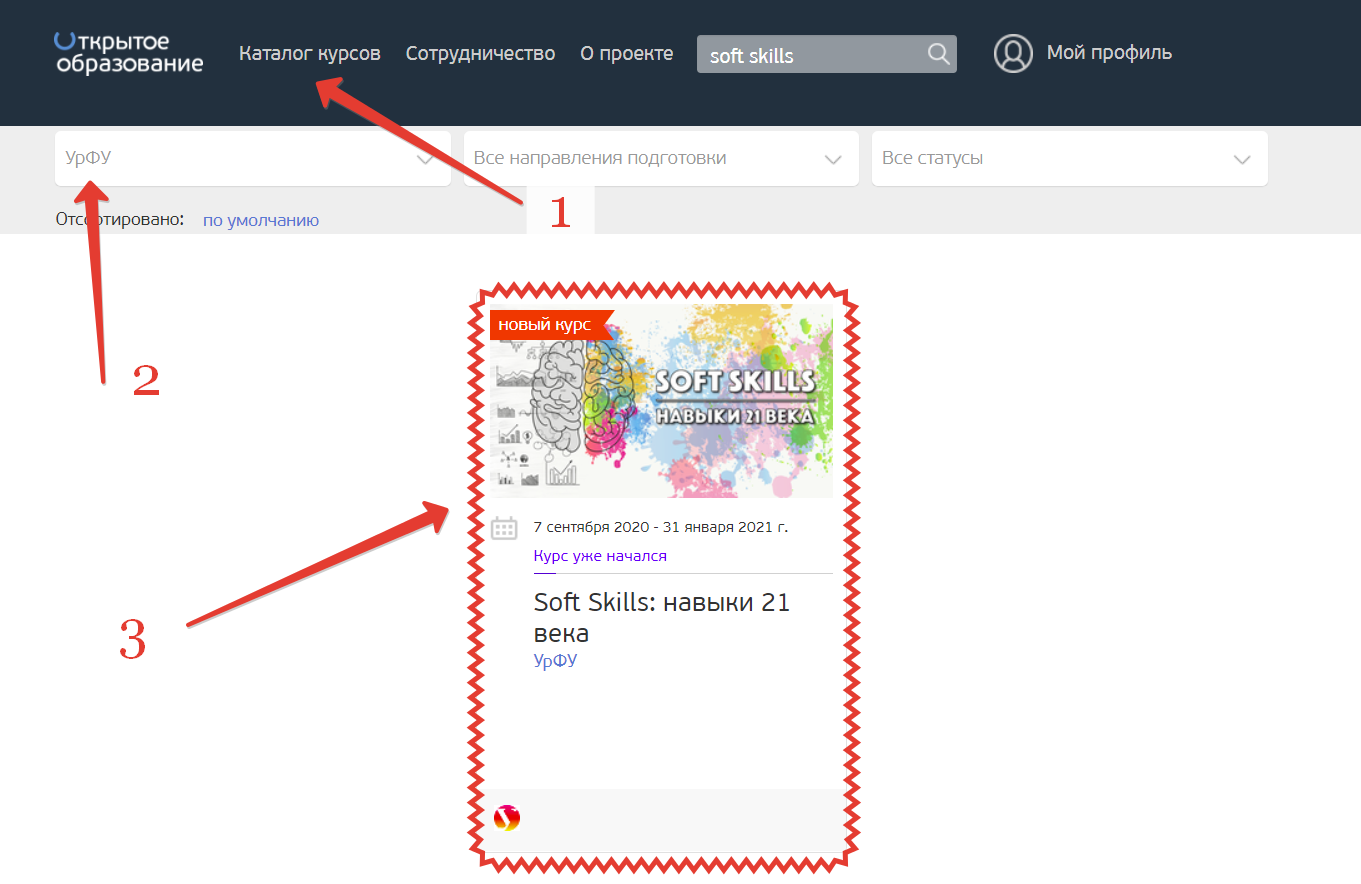 Нажав на иконку курса, зайти на его стартовую страницу и принять судьбоносное решение, выбрав – Записаться на курс.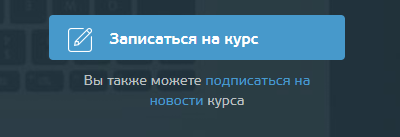 После этого вы можете перейти к материалам курса.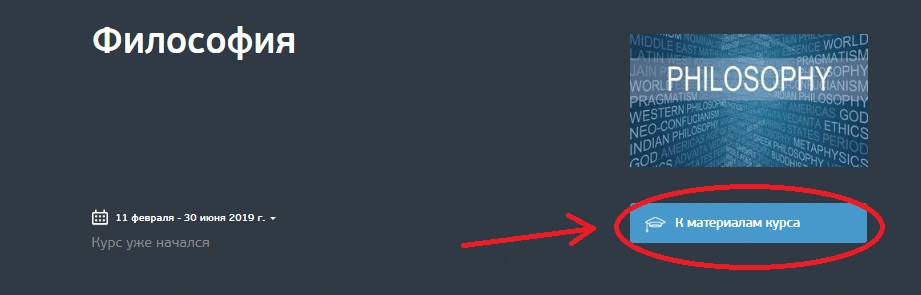 Вам представлено 5 модулей. Каждый раздел состоит из 3-5 тем. Еженедельно вам будет открываться 1 тема (иногда больше).В каждой теме есть видео и текстовые лекции, дополнительные материалы (первоисточники и видеофрагменты).Изучение каждой темы завершается тестом (вопросы составлены по материалам видео, текстовой лекции, доп. материалам), каждого раздела – интерактивным заданием.Вы можете выполнять тесты и почти все задания в свободном режиме. Несколько заданий будут иметь дедлайны – вас о них оповестят по электронной почте, после наступления контрольной даты вы потеряете возможность отправить свой ответ на проверку.Свой прогресс вы можете отслеживать на вкладке Прогресс.Любые вопросы задавайте на форуме – раздел Обсуждение.Все разделы важно освоить до 20 декабря.